Hermsdorf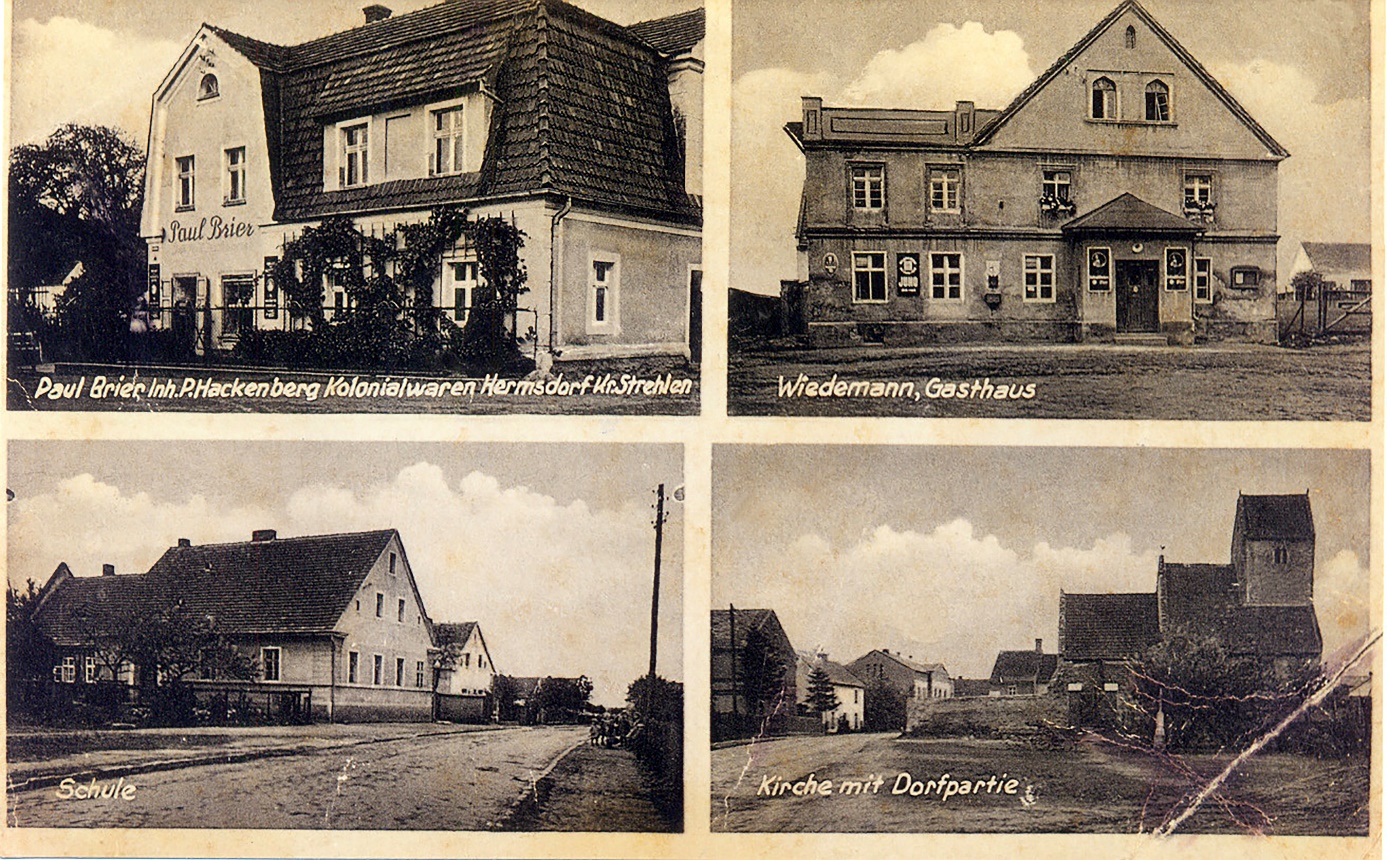 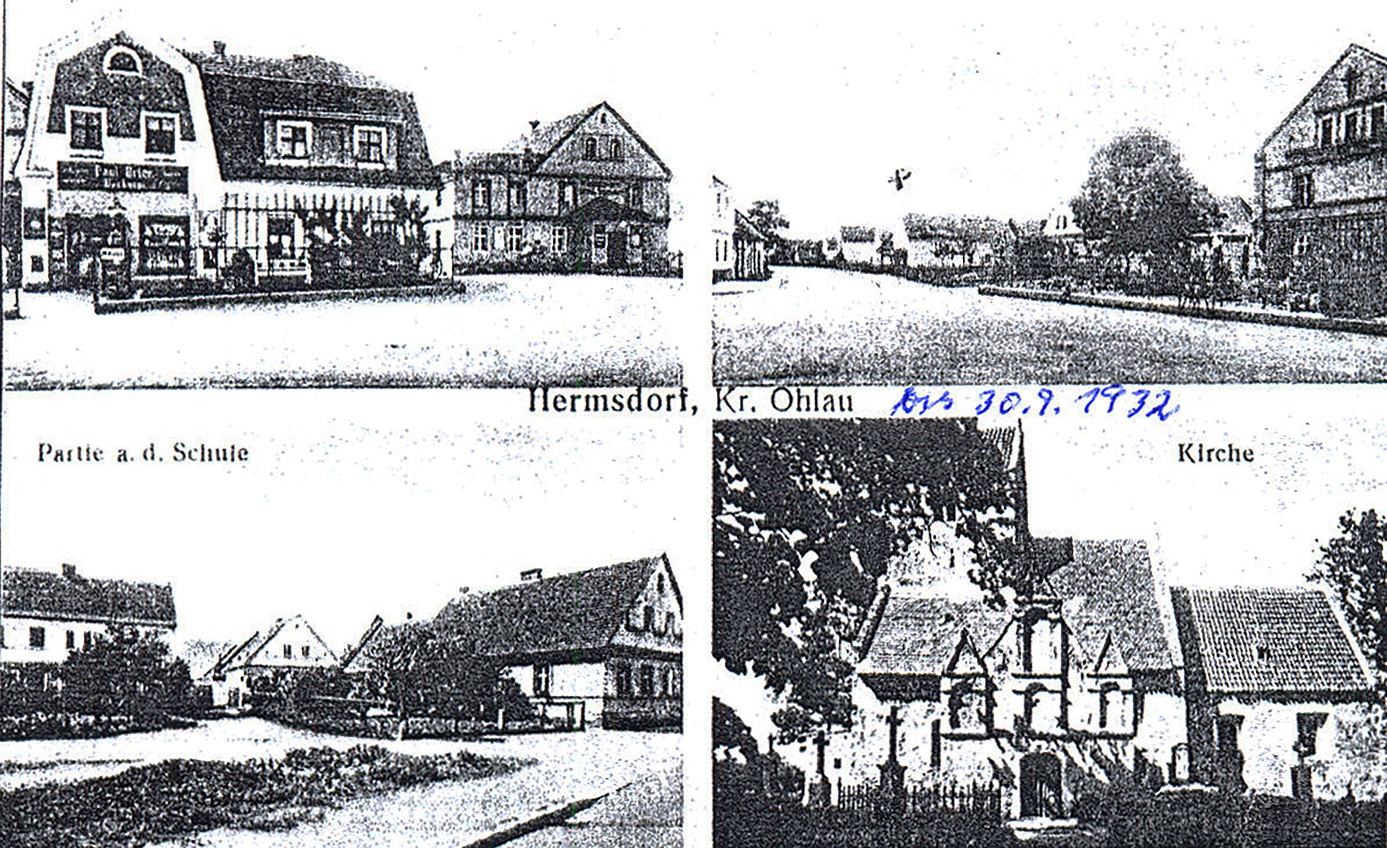 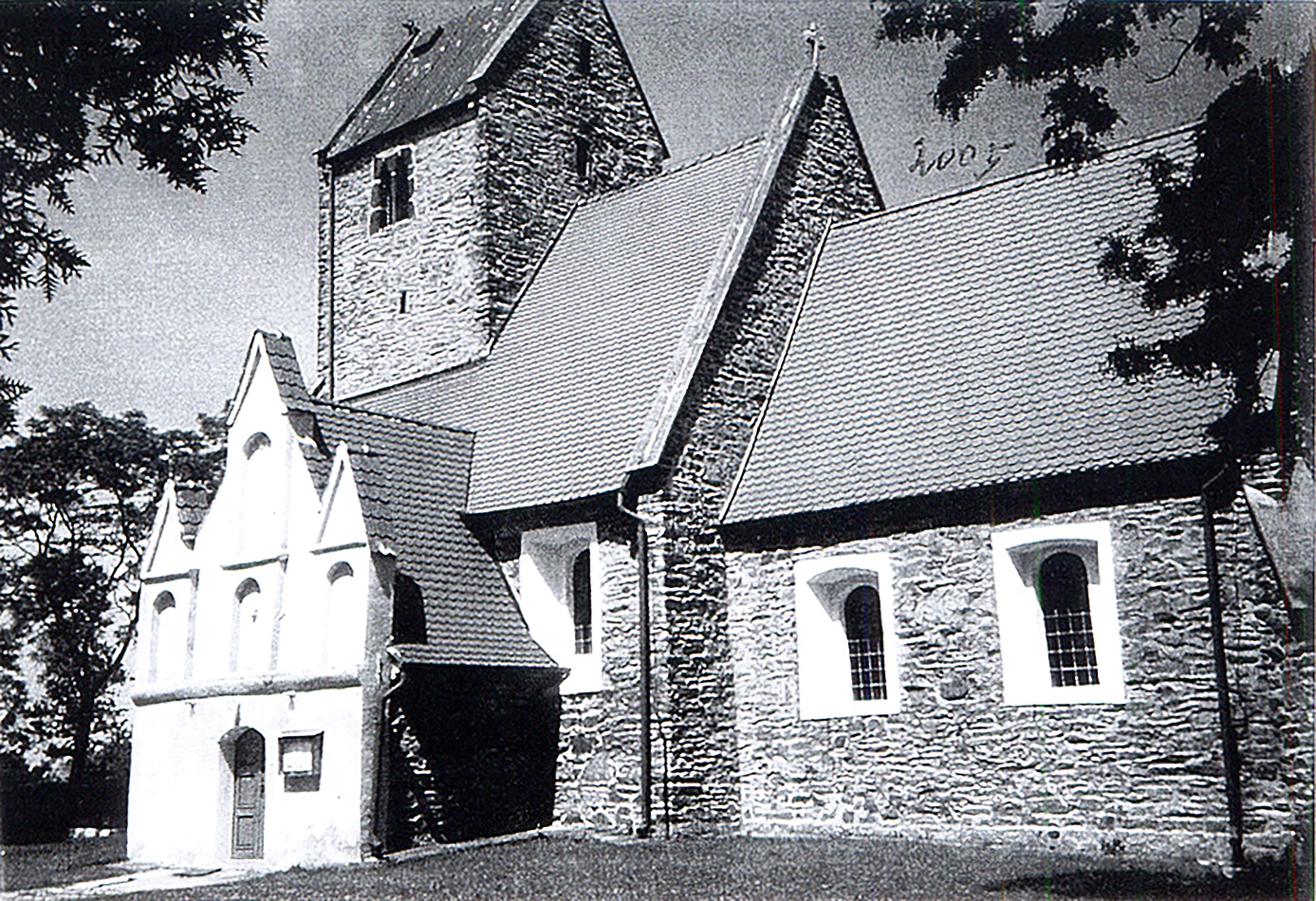 Ev. Kirche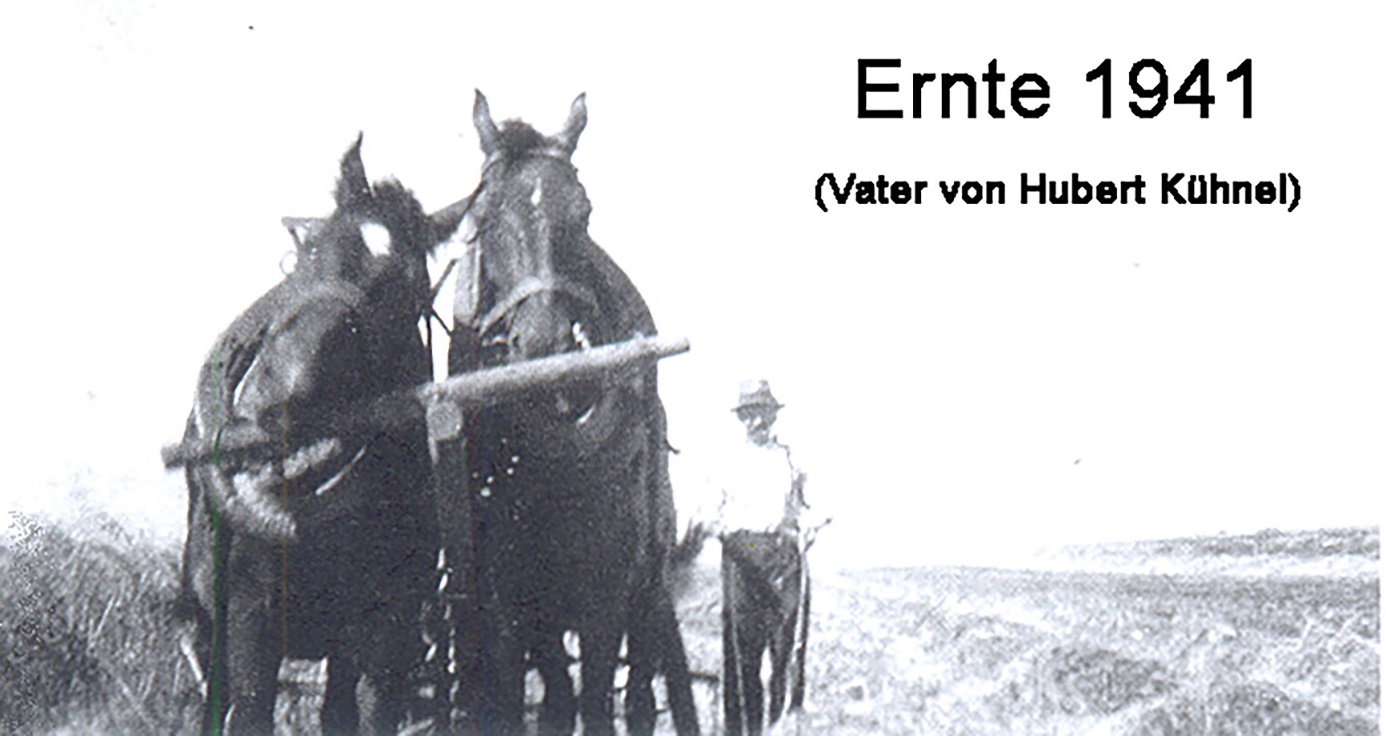 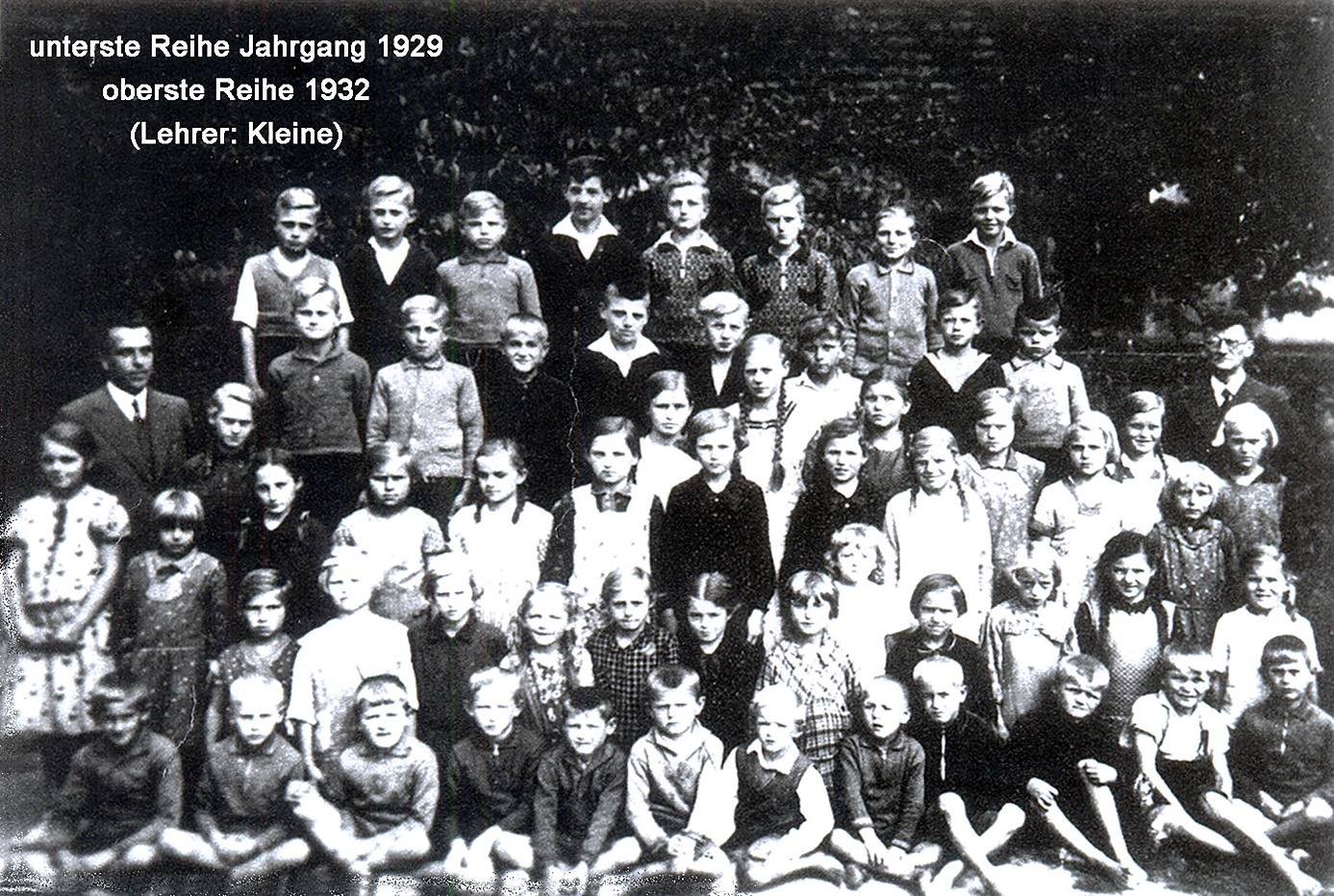 Schulklassen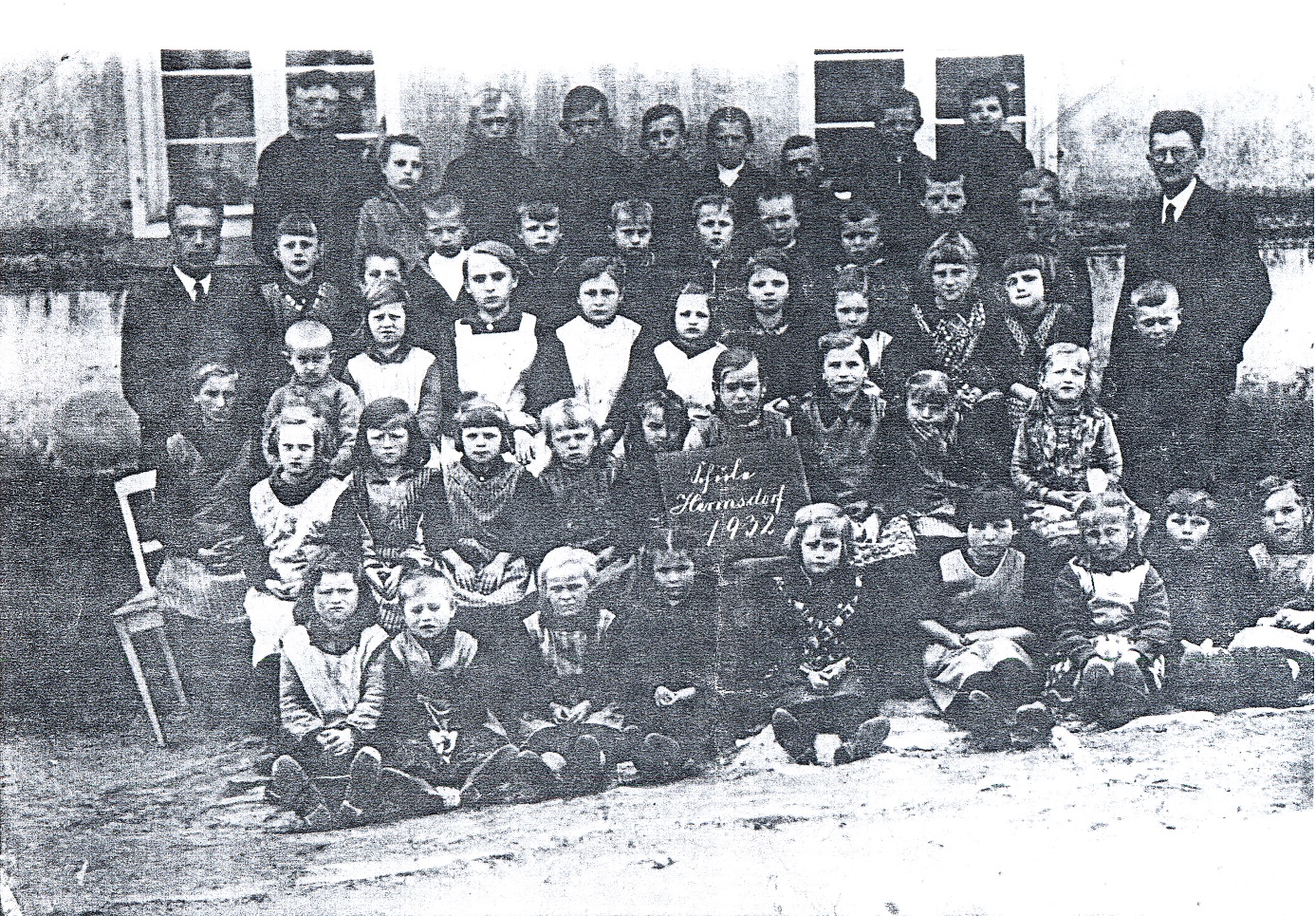 Schulklasse, Jahrgang 1932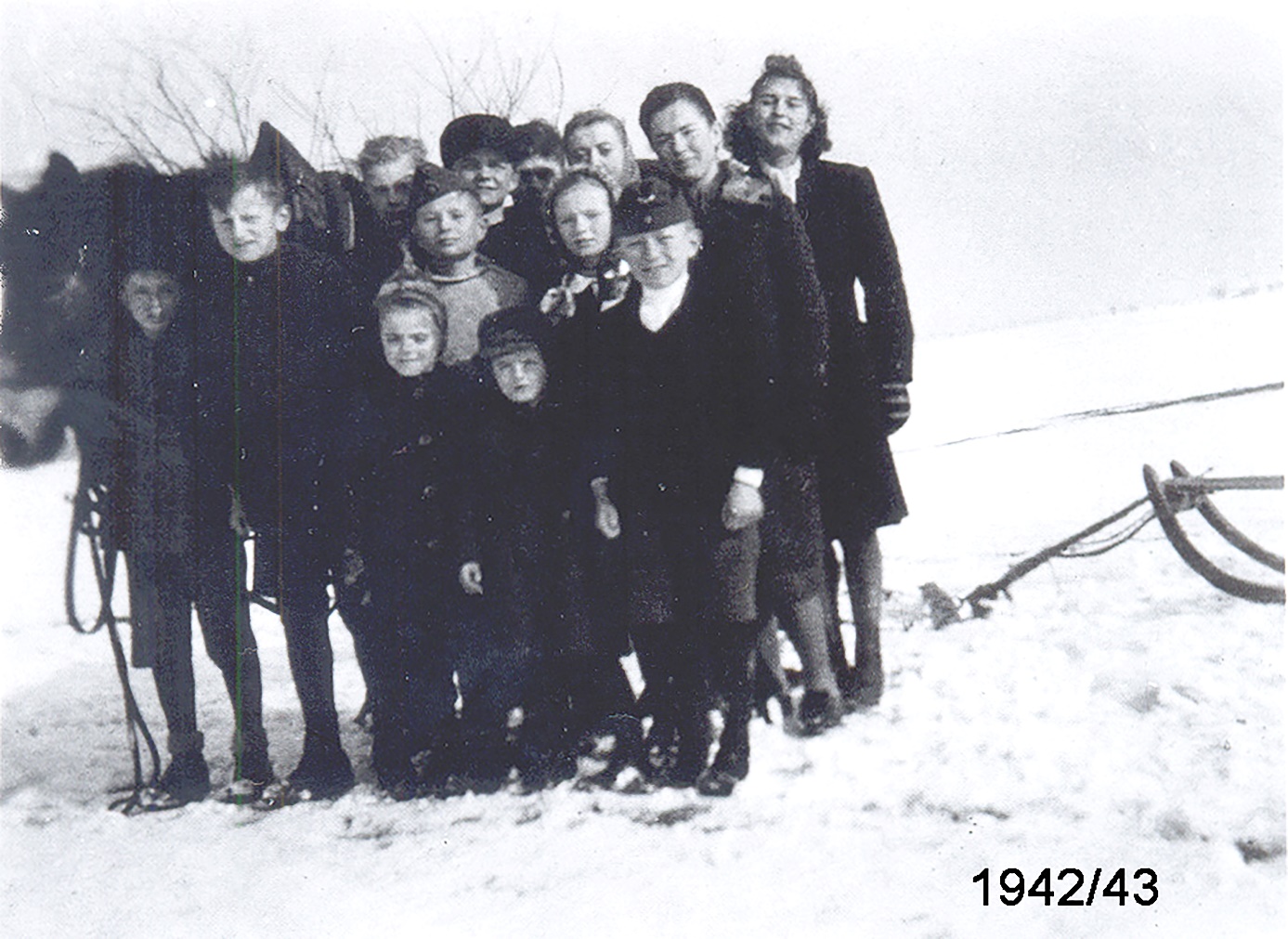 Schlittenpartie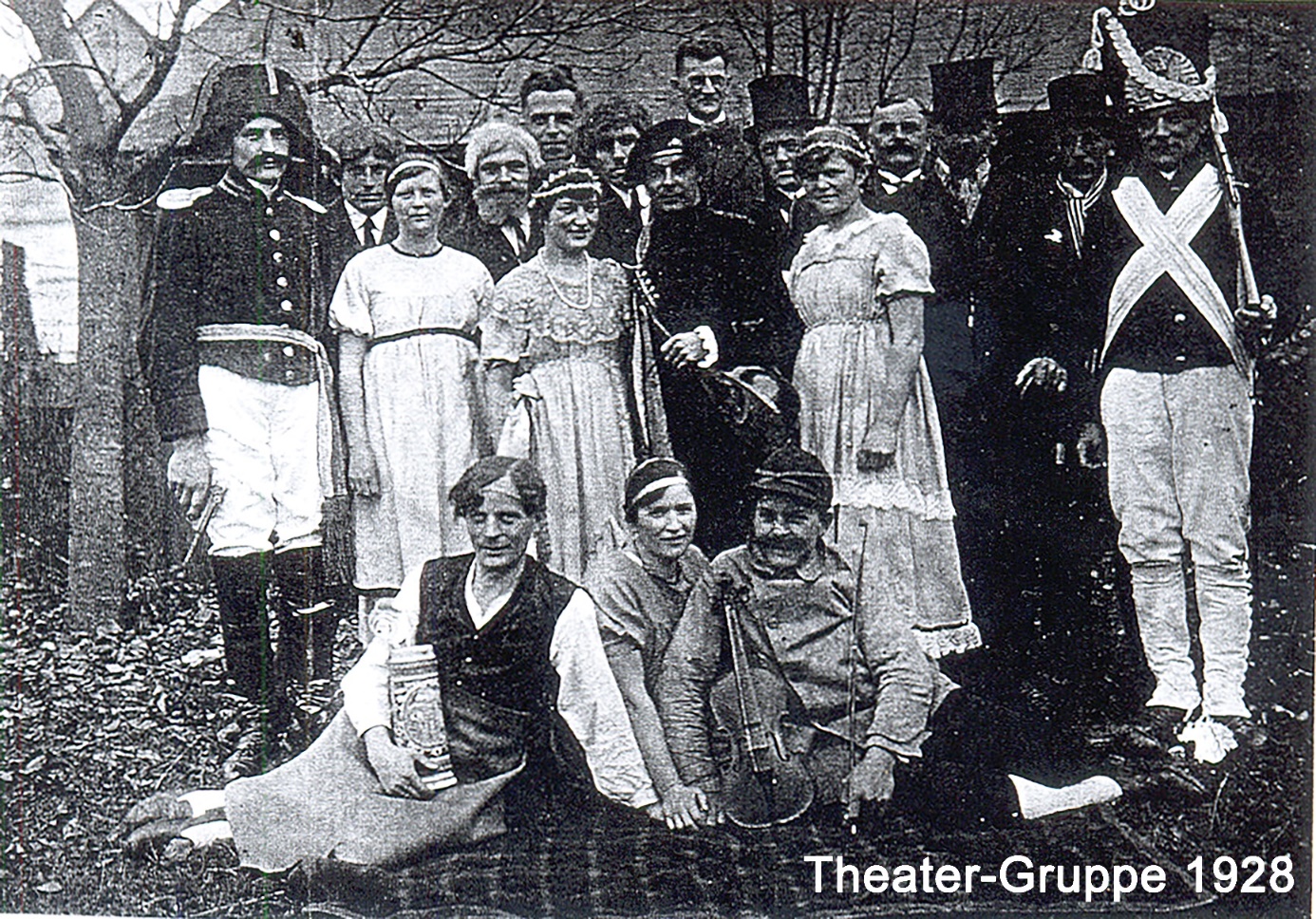 